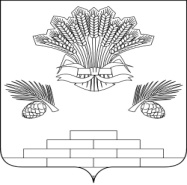 АДМИНИСТРАЦИЯ ЯШКИНСКОГО МУНИЦИПАЛЬНОГО РАЙОНАПОСТАНОВЛЕНИЕот «13» декабря 2019г. № 884-ппгт ЯшкиноО принятии государственного имущества Кемеровской области в муниципальную собственность Яшкинского муниципального района от Комитета по управлению государственным имуществом Кемеровской областиВо исполнение распоряжения Правительства Кемеровской области – Кузбасса от 22.11.2019 № 726-р «О передаче государственного имущества Кемеровской области в муниципальную собственность муниципальных образований Кемеровской области», на основании передаточного акта имущества из государственной собственности Кемеровской области в муниципальную собственность Яшкинского муниципального района от 25.11.2019, руководствуясь статьями 214, 215 Гражданского кодекса Российской Федерации, Федеральным законом от 06.10.2003 № 131-ФЗ «Об общих принципах организации местного самоуправления в Российской Федерации», Положением о порядке управления и распоряжения муниципальной собственностью Яшкинского муниципального района, утвержденного решением Яшкинского муниципального районного Совета народных депутатов от 25.03.2011 № 271-р, Уставом Яшкинского муниципального района, администрация Яшкинского муниципального района постановляет:1. Принять на безвозмездной основе в муниципальную собственность Яшкинского муниципального района от уполномоченного органа – Комитета по управлению государственным имуществом Кемеровской области государственное имущество Кемеровской области:- автомобиль ИАЦ-1767МЗ, VIN XJG1767M3K0000268, год изготовления 2019, тип ТС – автобус с возможностью перевозки инвалида в кресле-коляске, модель, № двигателя *А27500*К0403840*, № кузова А69 R33K0027724, цвет белый, мощность двигателя – 106,8 л.с., ПТС 52 РВ 774165 выдан ООО «Интеравтоцентр» 27.05.2019, балансовой стоимостью 1 885 997,00 руб., остаточной стоимостью 1 885 997,00 руб. на 01.11.2019г.2. Контроль за исполнением настоящего постановления возложить на первого заместителя главы Яшкинского муниципального района Е.М. Курапова.3. Настоящее постановление вступает в силу с момента подписания.	И.п. главы Яшкинского	муниципального района                                                                Е.М. Курапов 